agenda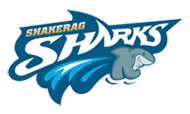 Shakerag Elementary School Governance Council 02/20/2019 | 7:15am | Location Shakerag Elementary SchoolSGC Website: http://shakeragschoolgovcouncil.weebly.com/ SGC MembersRenee Bartley, Community 		Erin Collins, Appointed Staff		Nazeera Dawood, Parent 		Justin Elanjian, ParentJennifer Erikson, Teacher 		Christine Lemerond, Principal		Robert Luskin, Parent 		Brian Olivo, Community Jean Romfo, Appointed Staff		Debbie Wise, Teacher				________________________________________________________________________________________________________________________________________Notes from the Governance and Flexibility Team*** The elections declarations period will take place this year from February 4th to February 20th.  The Governance and Flexibility team has created a toolkit with a wealth of materials that we anticipate will support both your Outreach and Communication Committee and entire SGC with the elections process.  Click here to access the Elections Toolkit.  Additional election tools and information will be available on the FCS charter website in late January.  Candidate names and declaration statements will be sent to schools after the declaration period closes and schools should post this information to their websites as well as at the front of the school no later than February 28th.  Voting for SGC Elections will take place from March 11th and March 18th.  The goal of the Governance & Flexibility Team is to have 15% of eligible parents and 70% of eligible teachers vote in elections this year.2019 SGC Elections Cycle 
Spring SGC Elections is right around the corner!  Below are the dates for the 2019 elections cycle.Candidate Declarations: February 4 - February 20Posting/Sharing of Candidate Information: February 25 - March 8Elections: March 11 - March 18Runoff*: March 21Results Released: March 27*There will be a 24-hour runoff election in the event of a tie.TimeItemOwner7:15amAction Item: Call to OrderMr. Luskin7:16amAction Item: Approve Agenda Mr. Luskin7:17amAction Item: Approve February 12 Meeting MinutesMr. Luskin7:18amPublic Comment (If any) Mr. Luskin7:20amAction Item: Annual Budget Review and ApprovalMrs. Lemerond7:30amDiscussion Item: Election Update (2 parents/1 teacher)Finalize Candidate DeclarationsCreate a communications plan to share with community (if not completed on 2/12)Declarations must be posted on both websites by 2/28 Mrs. Dawood & Mr. Olivo7:40amDiscussion Item: Set Next Meeting AgendaMr. Luskin8:15amAction Item: Meeting AdjournmentMr. Luskin